コロナ感染予防講習会模様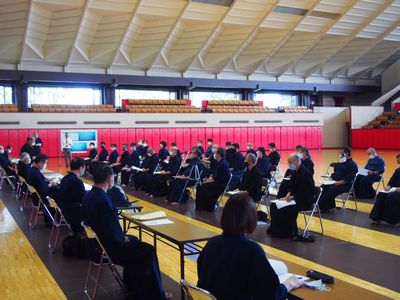 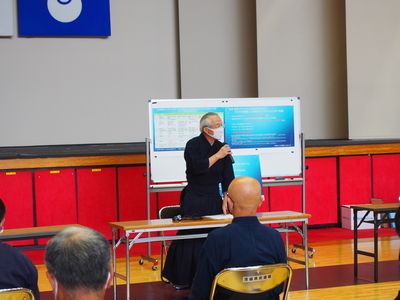 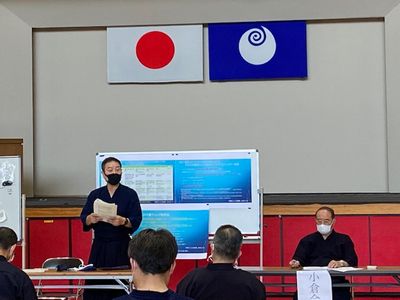 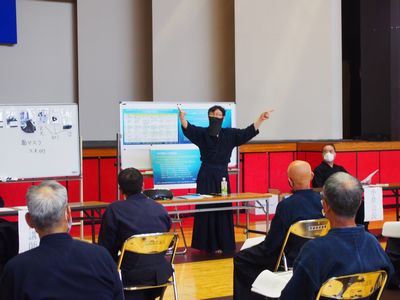 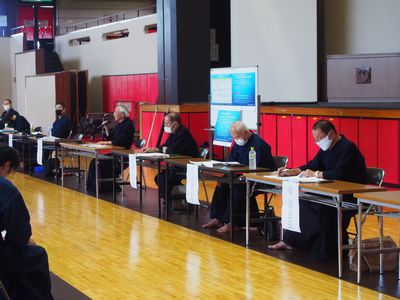 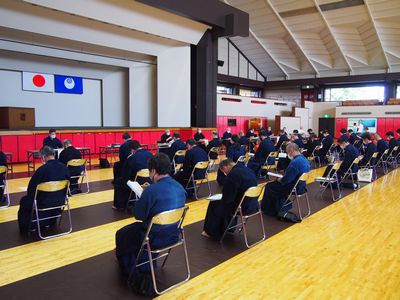 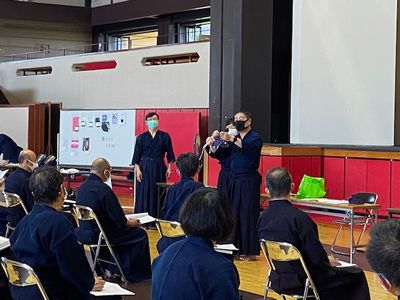 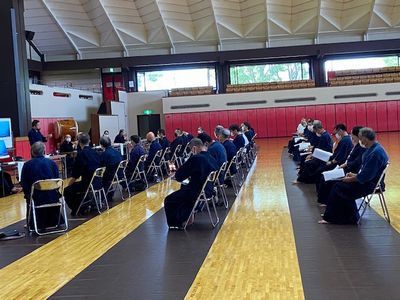 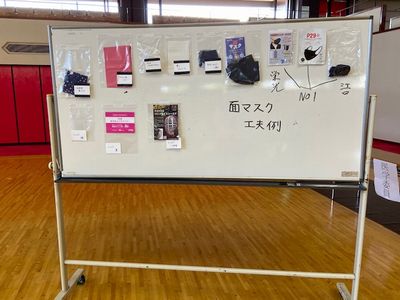 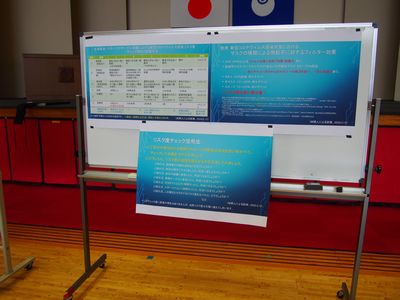 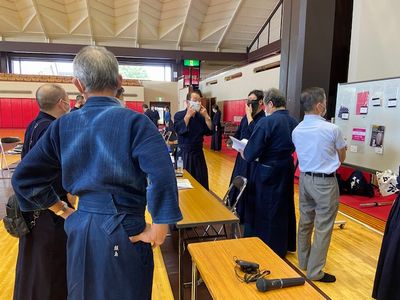 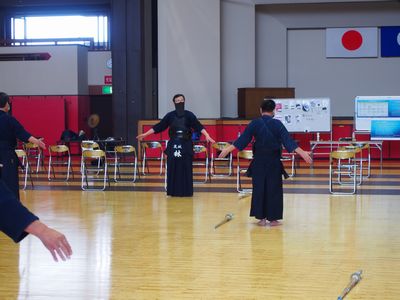 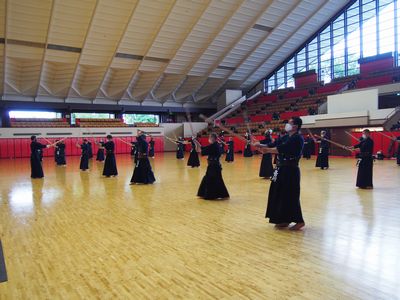 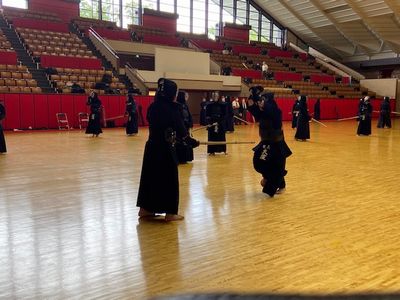 